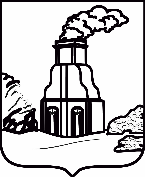 АДМИНИСТРАЦИЯЛЕНИНСКОГО РАЙОНА ГОРОДА БАРНАУЛАПОСТАНОВЛЕНИЕот _____________ №_____________Об утверждении Программы профилактики рисков причинения вреда (ущерба) охраняемым законом ценностям по муниципальному контролю в сфере благоустройства на территории Ленинского района  города  Барнаула  на 2023 годВ соответствии со статьей 44 Федерального закона от 31.07.2020 №248-ФЗ «О государственном контроле (надзоре) и муниципальном контроле в Российской Федерации», Постановлением Правительства Российской Федерации от 25.06.2021 №990 «Об утверждении Правил разработки и утверждения контрольными (надзорными) органами программы профилактики рисков причинения вреда (ущерба) охраняемым законом ценностям» 1. Утвердить Программу профилактики рисков причинения вреда (ущерба) охраняемым законом ценностям по муниципальному контролю в сфере благоустройства на территории Ленинского района города Барнаула  на 2023 год (приложение).2. Главному специалисту – пресс-секретарю Гладышевой С.Б. обеспечить опубликование постановления в официальном сетевом издании «Правовой портал администрации г.Барнаула» и размещение на официальном Интернет-сайте города Барнаула.3. Контроль за исполнением постановления оставляю за собой.Глава администрации района					       А.В. Михалдыкин